III.  THE EXCRETORY SYSTEM		1. type of waste eliminated:	A.  Excretion in Invertebrates		1.  cnidarians:		2.  annelids /  nephridia		3.  arthropods / Malphighian tubules:	B.  Excretion in Humans		1.  kidneys (functions):		2.  ureter:		3.  urinary bladder:		4.  urethra:	C.  The Nephron		1.  glomerulus:		2.  renal pelvis:	D.  How a Nephron Filters Blood		1.  renal arteries:		2.  high pressure sieve (filters cells out of blood) 		3.  filtrate collects in ____________________.		4.  purpose of proximal tube, loop of Henle is to reabsorb __________.		5.  distal tube function is to reclaim __________.		6.  secretion:		7.  ADH effect on collecting ducts:		8.  aldosterone effect:	E.  The Kidneys and Blood Pressure		1.  renin:		2.  angiotensin II: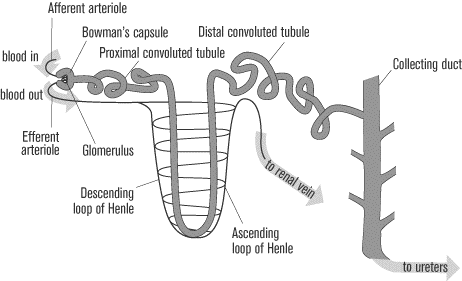 